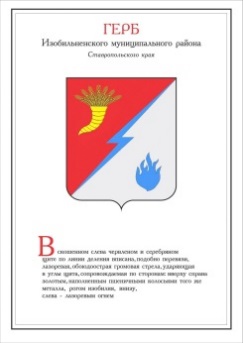 ПОСТАНОВЛЕНИЕПРЕДСЕДАТЕЛЯ ДУМы ИЗОБИЛЬНЕНСКОГО городского округа СТАВРОПОЛЬСКОГО КРАЯ27 марта 2019 года                    г. Изобильный                                           №4О внесении изменений в некоторые постановленияпредседателя Думы Изобильненского городского округа Ставропольского края в сфере противодействия коррупцииВ соответствии с Указом Президента Российской Федерации от 21 сентября 2009 года №1065 «О проверке достоверности и полноты сведений, представляемых гражданами, претендующими на замещение должностей федеральной государственной службы, и федеральными государственными служащими, и соблюдения федеральными государственными служащими требований к служебному поведению», постановлением Губернатора Ставропольского края от 02 октября 2018 года №320 «О внесении изменений в Положение о порядке применения взысканий за несоблюдение муниципальными служащими муниципальной службы в Ставропольском крае ограничений и запретов, требований о предотвращении или об урегулировании конфликта интересов и неисполнение обязанностей, установленных в целях противодействия коррупции, утвержденное постановлением Губернатора Ставропольского края от 23 мая 2017 года №244», частью 5 статьи 28 Устава Изобильненского городского округа Ставропольского краяПОСТАНОВЛЯЮ:1. Внести в Порядок применения взысканий за несоблюдение муниципальными служащими Думы Изобильненского городского округа Ставропольского края и Контрольно-счетного органа Изобильненского городского округа Ставропольского края ограничений и запретов, требований о предотвращении или об урегулировании конфликта интересов и неисполнение обязанностей, установленных в целях противодействия коррупции, утвержденный постановлением председателя Думы Изобильненского городского округа Ставропольского края от 05 апреля 2018 года №6 следующие изменения:1.1. пункт 3 дополнить подпунктом 21 следующего содержания:«21) доклада специалиста о совершении коррупционного правонарушения, в котором излагаются фактические обстоятельства его совершения, и письменного объяснения муниципального служащего только с его согласия и при условии признания им факта совершения коррупционного правонарушения (за исключением применения взыскания в виде увольнения в связи с утратой доверия);»;1.2. пункт 5 изложить в следующей редакции:«5. Взыскания, предусмотренные статьями 14.1., 15 и 27 Федерального закона, применяются не позднее 6 месяцев со дня поступления председателю Думы городского округа информации о совершении муниципальным служащим коррупционного правонарушения и не позднее 3 лет со дня его совершения.»; 1.3. в пункте 7 слова «на основании рекомендации комиссии по урегулированию конфликта интересов» исключить;1.4. пункт 8 изложить в следующей редакции:«8. За каждое коррупционное правонарушение к муниципальному служащему может быть применено только одно взыскание.».2. Внести в пункт 17 Положения о проверке достоверности и полноты сведений, представляемых гражданами, претендующими на замещение должностей муниципальной службы в аппарате Думы Изобильненского городского округа Ставропольского края и Контрольно-счетном органе Изобильненского городского округа Ставропольского края, муниципальными служащими аппарата Думы Изобильненского городского округа Ставропольского края и Контрольно-счетного органа Изобильненского городского округа Ставропольского края, соблюдения муниципальными служащими требований к служебному поведению, утвержденное постановлением председателя Думы  Изобильненского городского округа Ставропольского края от 05 апреля 2018 года №7 (с изменением, внесенным постановлением председателя Думы Изобильненского городского округа Ставропольского края от 26 февраля 2019 года №1) изменение, дополнив его после слов «муниципальной службы» словами «(от исполнения должностных обязанностей)».3. В абзаце первом пункта 2 постановления председателя Думы Изобильненского городского округа Ставропольского края от 26 февраля 2019 года №1 «О внесении изменений в некоторые постановления председателя Думы Изобильненского городского округа Ставропольского края в сфере противодействия коррупции» слова «администрации» заменить словами «председателя Думы».4. Настоящее постановление вступает в силу со дня его подписания, подлежит официальному опубликованию (обнародованию) и его действие распространяется на правоотношения, возникшие с 01 января 2019 года.А.М. Рогов